Вагонные, автомобильные, бункерные весы российского производителя — далеко не полный перечень нашей продукции. Промышленные весы, конвейерные системы, чеквейеры, средства комплексной автоматизации METRA помогли более 20 000 клиентам усовершенствовать ключевые процессы, и организовать строгий учет и контроль продукции.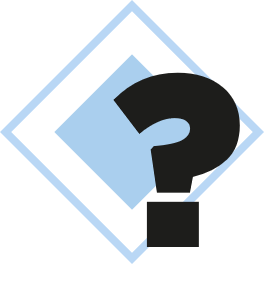 ПОЧЕМУ НАМ ДОВЕРЯЮТ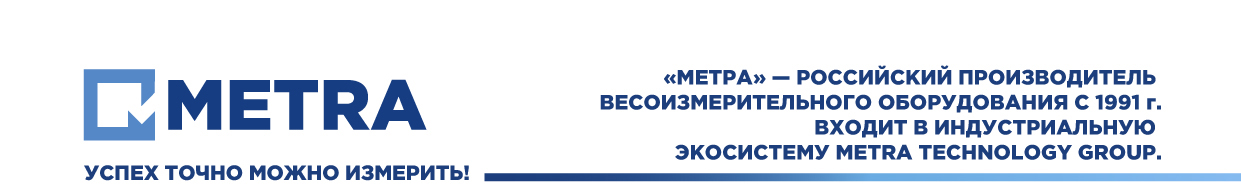 30-летний опыт производства, мы один из первых заводов по производству промышленных весов в РФ.Масштабное производство: 3000 м. кв. производственных площадей с современным парком оборудования.Российский производитель. Стоимость и сроки изготовления нашей продукции в меньшей степени зависит от импортных комплектующих.Выполняем заказы в любых объемах.Огромный опыт в проектировании и разработках. Модернизируем и адаптируем промышленные весы под любые задачи заказчика, в том числе и весы других брендов.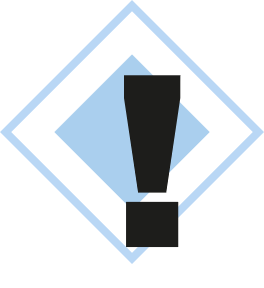 Развитая дилерская сеть, из 43 представительств в РФ и странах СНГ позволяет обеспечивать гарантийное и постгарантийное обслуживание во всех регионах.Подробней о наших возможностях: www.metra.ru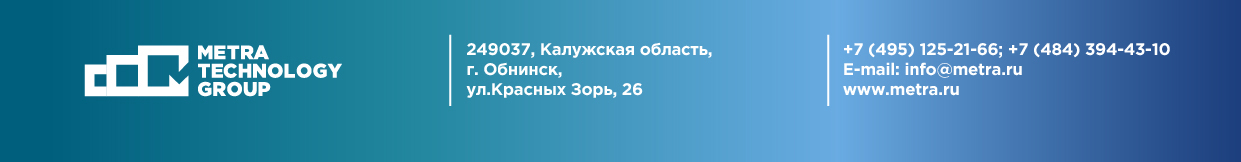 Преимущества промышленных 
весов МЕТРА:Предлагаем больше, чем просто весы:Надёжность конструкцииВысокая точность измерений в любых условияхЗащита данных от несанкционированного доступаПродолжительный ресурс работыСобственные запатентованные разработки и технологии, Широкий модельный ряд весов различного назначения, для любых отраслейРеализуем комплексные проекты по автоматизации. Подразделение (ИКС) Интеллектуальные конвейерные системы выполняет комплексные инженерные проекты для различных отраслей промышленностиВнедряем программно-аппаратные комплексы по тотальному контролю за перевозимыми грузами (вес + объем). ПАК КВОГ